SURREY POLICE FEDERATION HOLIDAY HOME 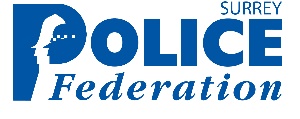 AT SHOREFIELDS APPLICATION FORMPlease ensure you put your PREFERED DATE in the Subject line of your email.OFFICER NAME: 	WARRANT NUMBER: PREFERED EMAIL ADDRESS: (This is used for your entertainment passes)CONTACT NUMBER: DATE REQUIRED: (List up to a maximum of three preferred choice of dates).     Please note, stays are Monday to Friday and Friday to Monday.1. 2.3.I AM A SUBSCRIBING MEMBER OF SURREY POLICE FEDERATION (Please tick box)  ORI AM A MEMBER OF THE GROUP INSURANCE (Please tick box)     Number of Adults                 Number of children over 5                Number of children under 5    TERMS & CONDITIONS click here. I CONFIRM THAT I HAVE READ THE TERMS AND CONDITIONS:A Non-refundable deposit of £50 will be required at the time of booking. Please make the BACS transfer to the account below.Please make BACS payable to:  Sort code: 60 – 83 – 01Account: 20431662Ref: your nameEMAIL A COPY OF THIS FORM TO: shorefield@polfed.org